Leoni new LSH 3 robot dresspack prevents collisions of industrial robotsThe market’s smartest and most compact robotic dresspack available Laatzen / Nuremberg, 19 February 2013 – Leoni, the leading provider of cables and cable systems to the automotive sector and other industries, introduces its next-generation robot dresspack, the LSH 3, for routing and managing electronic cables, pneumatic and hydraulic feeder lines. It is suited for any robot, any machine interface and any type of application. The LSH 3’s new compact design eliminates moving parts common to older dresspacks while reducing potential collision points by keeping the dresspack inside the robot’s footprint, thus eliminating the most common causes of dresspack failure.                    In addition to a smaller, more compact and robust design, the LSH 3 dresspack gives end users the flexibility to run control and feeder cables on either side as well as above the robot arm. The new solution fits new robots, regardless of type or application, as well as retrofits and upgrades for existing workcells. The LSH 3 is made from a rigid corrugated plastic with a UL 94 V-2 rating that comes in adjustable lengths and is compatible with either corrugated or smooth yellow tube umbilicals. Its unique design means the LSH 3 is easy to install during retrofits, to optimise and to maintain, while making it easier for technicians to access critical components and cables. Combined with an extensive expertise in robotics products and services, such as special cables and assemblies, polyurethane hoses, secondary welding cables, customer-specific system solutions like calibration and measurement systems, industrial vision-guided robotic applications in racking and bin-picking, and automated systems training Leoni is offering a wide-ranging portfolio – varying from standard concepts to complex tailor-made solutions. (1,891 characters incl. blanks) Related illustration material can be downloaded here
 Further information can be found at www.leoni-industrial-solutions.comAbout the Leoni GroupLeoni is a global supplier of wires, optical fibers, cables and cable systems as well as related services for the automotive sector and further industries. Leoni develops and produces technically sophisticated products from single-core automotive cables through to complete wiring systems. Leoni’s product range also comprises wires and strands, standardised cables, special cables and cable system assemblies for various industrial markets. The group of companies, which is listed on the German MDAX, employs about 59,000 people in 32 countries and generated consolidated sales of EUR 3.8 billion in 2012 according to preliminary calculations.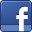 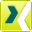 Contact person trade press / userAnniek GlaweMarketing Manager RoboticsLEONI Protec Cable Systems GmbHPhone	+49 (0)511-820793-33Fax	+49 (0)511-820793-40E-mail	Anniek.Glawe@leoni.com Contact person for economic pressSven SchmidtCorporate Public & Media RelationsLEONI AGPhone	+49 (0)911-2023-467Fax	+49 (0)911-2023-231E-mail	presse@leoni.com	presse@leoni.com